A variance is a proposed utility installation that is contrary to the Utilities AccommodationPolicy established by WSDOT. Please note that variances to the Utilities Accommodation Policy are highly discouraged and may not be approved.Encroachment Temporary   Permanent  Section A: Answers, documents and all other requested items to be provided by the Utility or its representative. The burden is on the utility to prove the necessity of the requested variance. The questions below will need to be answered on a different page in complete sentences. The requested information should be labeled with the corresponding question number in Section A below.Alternatives Considered: Provide plan views of All Alternatives and utility alignments considered with labels such as street or highway names and a north arrow. All Alternatives need to meet the Utilities Manual requirements to the extent feasible. Along with the engineering plans, provide profiles and details.Alternatives considered but not selected: Explain why each alternative considered but not selected is unusually difficult or impossible to install per the standards of Washington State Department of Transportation Utilities Manual and Utilities Accommodation Policy and were rejected. Examples for reasons of rejection include, but are not limited to terrain, soil conditions, geotechnical conditions, safety, highway configurations, drainage, etc.Chosen Alternative: Explain why the Chosen Alternative(s) is critical to the alignment of the utility and the basis for its selection.    Cost: If cost is used as a justification, provide detailed cost estimates of each Alternative considered. (If this is an Access Break ‘only,’ cost alone is not sufficient reason to allow an access break.)Provide plan views showing the entire right of way, if normal to centerline; or at locations where the roadway prism changes if longitudinal.  Show details of proposed installation relating to: width of travel lanes, turn lanes, shoulders, widened areas, location in relation to bottom of ditch and right of way (depicting existing utilities) and other features.Provide cross sections that show attributes such as: existing pipe and casing, trench width, pipe zone bedding, backfill, existing embankment and roadway surfacing adjacent to the proposed installation, and highway facilities on or near it (examples: rock-lined ditches guardrail, drainage features, slope treatment, vehicular barriers, signs, guideposts, milepost markers, or other utilities). Refer to the ‘Crossing Coverage Detail’ and the ‘Longitudinal Coverage Detail.’Provide photographs showing existing conditions at the location and in the vicinity along the Chosen Alternative. Include a description of the anticipated or potential impacts to vegetated areas, geologic features, guardrail, drainage features, or other items adjacent to the proposed option.Provide proposed traffic control plans/strategy for the construction and maintenance of the Chosen Alternative.Provide a maintenance plan with an explanation of the nature, frequency, duration, and management of maintenance operations, including proposed access to the utility, traffic control methods, and other aspects of maintenance operations. If no maintenance is expected, then provide explanation as to why maintenance is not needed.Applicant Certification and Signature (To be signed by an authorized utility representative)To the best of my knowledge, the information provided herein is complete, accurate, and factually represents all aspects of the proposed utility installation.Section B: Administrative Assessment and Coordination: This section is provided for your information only and will be completed by the Washington State Department of Transportation (WSDOT). B1.	Will the proposed utility have any potential adverse effects on the traffic and/or pedestrian movements or/on the overall operation of the facility, safety, structural integrity, maintenance, appearance, or operation of the highway now or that may occur in the future? If so, explain.B2.	Are there any design or construction projects currently programed that will be adversely affected by this installation? If so, list the projects, and explain the rationale for approving the variance.B3.	Variance Review:Region Utility Engineer recommendation        Concurrence    Application DeniedApproval Authority:		  Region Approval       Headquarters Approval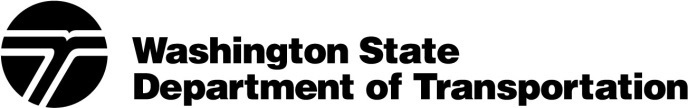 Utility AccommodationVariance Application for Limited Access/EncroachmentUtility AccommodationVariance Application for Limited Access/EncroachmentPermit/Franchise #:Date:SR:MP Limits:Applicant:Applicant:Applicant:Applicant:Installation Description:Installation Description:Installation Description:Installation Description:Signature:Printed:Title/Company:Date:Utility AccommodationVariance Application for Limited Access/EncroachmentUtility AccommodationVariance Application for Limited Access/EncroachmentPermit/Franchise #:Date:SR:MP Limits:Applicant:Applicant:Applicant:Applicant:Installation Description:Installation Description:Installation Description:Installation Description:WSDOT Approval Signature:Print Name:Title:Date: